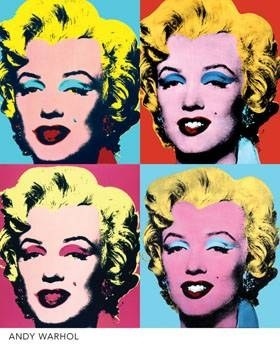 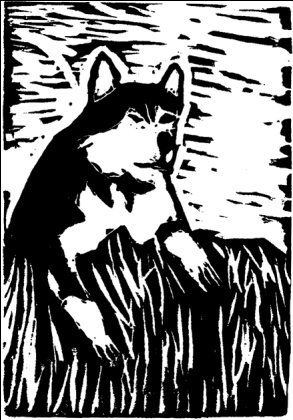 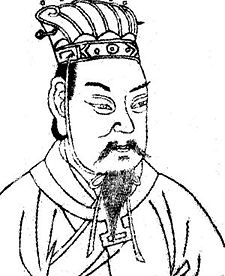 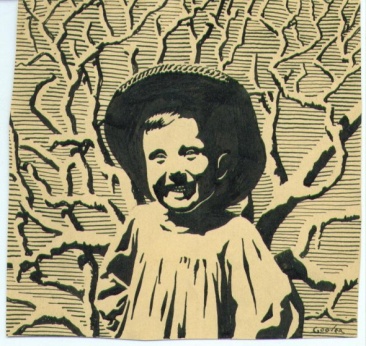 PrintmakingProject Evaluation:Name: ______________________                                         Class Hour ______________________                                                                                               Total Points:   ______/ 40         Zero  points        Partial points             Full points Class time was used properly and the student displayed positive classroom behavior, effort, and participation.   (+10) One test print that is neatly completed (no ink smudges, finger prints, nice clean visible image)  (+5)A neatly completed Final edition print where the image is used in multiples ( a minimum of three times unless otherwise approved)(+5)Self evaluation completed.  (+5)All elements and requirements are met. This includes detailed elements, a variety of different line weights and styles, correct use of positive /negative space, no letters or numbers.   (+15)  